   РЕГЛАМЕНТ33-го ЧЕМПИОНАТА россиипо бодибилдингу21 – 25 ОКТЯБРЯ 2021г.ТЮМЕНЬ I. Общие положения1.1. Настоящий Регламент определяет условия проведения Чемпионата России по бодибилдингу (далее Соревнования) и составлен согласно:-  Положения о межрегиональных и всероссийских официальных спортивных соревнованиях по бодибилдингу Минспорта РФ на 2021 год;- Закона «О физической культуре и спорте в Российской Федерации» от 04.12.2007г. №329-ФЗ;- Правил вида спорта «бодибилдинг», утвержденных Минспортом РФ, пр.№190 от 07.03.2019 с изм. от 28.07.2020 №579;- Регламента Минспорта РФ по организации и проведению официальных физкультурных и спортивных мероприятий на территории Российской Федерации в условиях сохранения рисков распространения COVID-19;- Календарного плана физкультурных и спортивных мероприятий ФББР на 2021 год;- Иных нормативных документов и решений руководящих органов ФББР.1.2. Регламент составлен с учетом действующей эпидемиологической обстановки и содержит основные требования, предъявляемые к санитарному режиму на месте проведения – ДК «Нефтяник», планируемом к задействованию во время проведения Соревнования, личной гигиене сотрудников организационного комитета Соревнования, особенностям режимов доступа к месту проведения Соревнования, санитарной обработке помещений, обеспечению сотрудников организационного комитета  Соревнования средствами индивидуальной защиты и др. необходимые мероприятия для противодействия распространению новой коронавирусной инфекции (COVID-19). Все спортсмены, функционеры, судьи, тренеры и иные лица, обеспечивающие проведение соревнований должны предоставить на регистрации 21.10.2021 либо отрицательный ПЦР-тест, сделанный не позднее, чем за 3 дня до дня регистрации, либо сертификат о вакцинации.1.3. Цели и задачи:-  развитие бодибилдинга и его дисциплин в Российской Федерации;-  подготовка спортивного резерва;-  повышение спортивного мастерства спортсменов;- выявление сильнейших спортсменов для отбора и формирования списка кандидатов в спортивные сборные команды России для подготовки к международным спортивным соревнованиям и участия в них от имени Российской Федерации.1.4. Всем организаторам, участникам и зрителям запрещено оказывать противоправное влияние на результаты соревнований (Ст.26.2 329-ФЗ).Настоящий Регламент и Положение о межрегиональных и всероссийских официальных спортивных соревнованиях по бодибилдингу на 2021 год являются основанием для командирования спортсменов, тренеров, спортивных судей и иных специалистов в области физической культуры и спорта на спортивные соревнования органами исполнительной  власти субъектов Российской Федерации в области физической культуры и спорта, по запросу – при наличии вызова от Федерального государственного бюджетного учреждения «Центр спортивной подготовки сборных команд России».II. Сроки и место проведенияСоревнования проводятся  в городе Тюмень. Сроки проведения: 21 – 25 октября 2021 года.       День приезда – 21.10.2021г.  День отъезда – 25.10.2021г.Приём стартовых и членских взносов, комиссия по допуску (взвешивание/измерения роста - СТРОГО по расписанию - см.Приложение №3) в Отеле «Восток» по адресу: ул.Республики, 159, Конференц-зал «Юпитер».Место проведения соревнований – Дом культуры «Нефтяник» имени В.И Муравленко по адресу:  ул. Осипенко, 1.Проживание (только по предварительному бронированию и заявкам, см.Приложение №2) в гостиницах: - Отель «Восток» по адресу: ул.Республики, 159- Отель «ЛетоЛето»   по адресу:  ул.Щербакова, 87. Контактное лицо по размещению - Усатова Татьяна Александровна, тел.8(902)870-10-59.         От гостиниц до места проведения соревнований будет организован трансферт.Вечер подведения итогов: танцевальный зал Дома культуры «Нефтяник» по адресу: г.Тюмень, ул. Осипенко 1.III. Организация и руководство соревнованиями   Общее руководство подготовкой и проведением Соревнований осуществляют:- Федерация бодибилдинга России (ФББР),- Департамент по физической культуре, спорту и дополнительному образованию Тюменской области,- Государственное  автономное учреждение «Центр спортивной подготовки Тюменской области (далее – ГАУ «ЦСП72»),- ОО «Федерации бодибилдинга Тюменской области».Непосредственное руководство осуществляют:  Федерации бодибилдинга Тюменской области и ГЛАВНАЯ СУДЕЙСКАЯ КОЛЛЕГИЯ ФББР.Организаторы Соревнований обеспечивают необходимые условия для проведения соревнований, работу судейской коллегии, награждение победителей и призеров.Ответственность за обеспечение организационных расходов по подготовке и проведению соревнований (аренда места проведения, наградная атрибутика, трансферт, вечер подведения итогов и пр.) возлагается на ОО «Федерация бодибилдинга Тюменской области».Место проведения ДК «Нефтяник» отвечает требованиям соответствующих нормативных правовых актов, действующих на территории РФ по вопросам обеспечения общественного порядка и безопасности участников и зрителей,  а также требованиям правил по бодибилдингу.Непосредственное обеспечение безопасности осуществляется ГАУ «ЦСП 72».Оказание скорой медицинской помощи осуществляется в соответствии с приказом Минздрава России от 01.03.2016 №134Н. Медицинское обслуживание соревнований осуществляет ГАУ «ЦСП 72».IV. Требования к участникам соревнований              4.1. К участию в Соревнованиях допускаются спортсмены в следующих дисциплинах:БОДИБИЛДИНГ: КЛАССИЧЕСКИЙ БОДИБИЛДИНГ (БОДИБИЛДИНГ - РОСТОВЫЕ КАТЕГОРИИ):       ФИТНЕС:        БОДИФИТНЕС:      ФИТНЕС-БИКИНИ:     ПЛЯЖНЫЙ БОДИБИЛДИНГ (MEN’S PHYSIQUE):     АТЛЕТИК (CLASSIC PHYSIQUE) – ростовые категории:     ВЕЛНЕС-ФИТНЕС:     АТЛЕТИЧЕСКИЙ БОДИБИЛДИНГ (MUSCULAR MEN’S PHYSIQUE):     ФИТ-МОДЕЛЬ:       Всего: 76 категорий и 14 абсолютных первенств. Количество категорий может быть пересмотрено судейской коллегией в зависимости от количества заявленных участников. Если менее 3 спортсменов в одной категории, категории будут объединены со следующей более тяжелой (либо легкой) весовой категорией/ более высокой (либо низкой) ростовой категорией.Возраст спортсмена рассчитывается: год проведения соревнований - год рождения!Правила категории «дебют» - фитнес-бикини и «дебют» пляжный бодибилдингВ категории могут принимать участие спортсмен/ки, ранее не принимавшие участие в соревнованиях под эгидой ФББР до 01 января 2021 года. Т.е. новичок это тот, кто впервые начал выступать под эгидой̆ ФББР в 2021 году. В 2022 году он уже не будет считаться новичком. Если новичок выступит на национальном Чемпионате (Кубке/Чемпионате России) среди не новичков, то он теряет статус новичка.                   4.2. Спортсмены могут заявляться в несколько дисциплин и категорий, в случае соответствия росто/весовым ограничениям, при дополнительном стартовым взносе: 1250 руб. - предварительная оплата на платформе fbbr.online. по 18.10.2021 включительно, 1500 руб. – в день регистрации 21.10.2021г.      4.3. Территориальная принадлежность спортсменов к субъекту РФ для допуска к Соревнованиям определяется согласно регистрации по месту проживания или по месту фактического пребывания, что подтверждается временной пропиской, студенческим билетом или письмом-согласованием Федерации по месту прописки.       4.4. Спортсмены на комиссии по допуску должны быть в соревновательных костюмах, соответствующих правилам IFBB, предъявить паспорт и медицинскую страховку, сдать качественную фонограмму, записанную первым треком на USB-носителе (флэшке). Согласно приказа Минспорта РФ №227 от 17.03.2015, каждый участник соревнований должен иметь квалификационную книжку спортсмена для оформления спортивных разрядов, а также обладатели спортивных званий по бодибилдингу должны предъявить подтверждающие документы. Согласно Положения Минспорта РФ, только спортсмены, имеющие оформленный 2 разряд и выше смогут выполнить норматив «Мастер спорта». Судьи на инструктаже и жеребьевке ОБЯЗАНЫ предъявить книжку спортивного судьи.      Ответственность за проведение регистрации спортсменов на Соревнования, а также за соблюдение всех требований по допуску, согласно Правилам и регламента Соревнований, возлагается на главного судью, главного секретаря соревнований, генерального секретаря ФББР и председателя Судейской коллегии ФББР.                     V. Заявки на участие    5.1. Подача заявок ДЛЯ СПОРТСМЕОВ на участие в Чемпионате России – 2021 возможна на онлайн-платформе ФББР – www.fbbr.online. Любой спортсмен самостоятельно регистрируется на указанном сайте, заполняя все необходимые поля анкеты с подачей заявки на соревнования. Далее заявка должна быть подтверждена руководителем региональной федерации бодибилдинга, в которой состоит спортсмен. После одобрения заявки на электронную почту поступит подтверждение и будет открыт доступ для онлайн оплаты членских и целевых (стартовых) взносов со скидкой.Заполненную анкету можно распечатать в зоне регистрации спортсменов, без необходимости ее повторного заполнения. В анкете будет стоять отметка об онлайн оплате взносов.Руководители региональных федераций должны отправить предварительную ЗАЯВКУ НА  участие (см. Приложение № 1) с полным указанием Ф.И.О, даты рождения, номинации, весовой/ростовой категории каждого участника соревнований, Ф.И.О. представителей, информацию по прибытию и отбытию, а также по гостинице  -  НЕ позднее 15 октября 2021г.  Тарифы на размещение и способ бронирования - в Приложении № 2.    Команды, приславшие заявки позже, не получат скидку на проживание и размещаются в последнюю очередь при наличии свободных мест. Скидка на дни дополнительного проживания предоставляется при обязательном указании дат в Заявке и при бронировании.     5.2.  Предварительные   ЗАЯВКИ НА УЧАСТИЕ   (см. Приложение № 1)  высылаются  руководителями региональных федераций в ОРГКОМИТЕТ  на  e-mail: fbbto@mail.ru Тел. для справок: 8 (912) 926-33-04 Анна Кузнецова. Копии Заявок обязательно высылаются в ФББР на е-mail:  info@fbbr.org. Телефон ФББР для справок: 8 (953) 149-98-09 (Санкт-Петербург). Координаторы по трансферу: Татьяна Усатова   - тел.: 8 (902) 870-10-59.       Заявки на Фестиваль детского фитнеса и бодибилдинга отправлять на е-mail:                  d-belolugova@mail.ru, телефон для справок WhatsApp 8(912) 291-71-37 Трифонова Дарья. Взносы не взимаются.    5.3. Оргкомитет осуществляет трансферт участников от/до аэропорт и ЖД вокзал только для организованных групп, проживающих в официальных гостиницах по предварительным заявкам от руководителей региональных федераций с указанием № рейса с датой и временем прибытия и отбытия.Команды, не проживающие в официальных гостиницах и не приславшие данные о прибытии и отбытии, добираются до гостиниц самостоятельно.        5.4. Оригинал командной ЗАЯВКИ с визой врача и подписью руководителя, отвечающего за достоверность информации необходимо предоставить на комиссии по допуску.         5.5. По правилам IFBB/ФББР количество официальных делегатов (вне зависимости от их статуса – судья, тренер или представитель) от одной команды определяется: 2 и менее спортсменов – 1 официальный делегат (судья или тренер), 3 и более спортсменов – 2 официальных делегата (судьи, тренеры и т.д.). Браслеты для официальных делегатов будут выдаваться при оплате стартовых и членских взносов, которые делает ТОЛЬКО руководитель команды за всю сборную команду региона. Экстра-делегаты могут приобрести у организаторов соревнований (ФББ ТО) браслет стоимостью 3500руб., который даёт право посещать соревнования в течении 3-х дней, в том числе с проходом в закулисную зону.     Деятельность ФББР осуществляется за счёт членских и целевых (стартовых) взносов, которые собираются главным бухгалтером ФББР и размещаются на расчётном счёте ФББР.     Тренеры, представители, судьи и участники (старше 18 лет) обязаны быть членами ФББР, оплатив вступительный взнос и получив членский билет ФББР и значок. Оплата членского взноса для спортсменов осуществляется онлайн на платформе fbbr.online по 18.10.2021 включительно, либо в день регистрации участников 21.10.2021, для остальных делегатов оплата только на регистрации 21.10.2021. Размер вступительного взноса  - 1000 рублей/год, продление - 700 рублей в год.    Каждый участник СОРЕВНОВАНИЙ старше 16 лет (спортсмен, судья, представитель, тренер) оплачивает целевой (стартовый) взнос, который идёт на уставную деятельность ФББР.  Оплата целевого (стартового) взноса для спортсменов осуществляется онлайн на платформе fbbr.online по 18.10.2021 включительно – 2500 рублей, либо в день регистрации участников 21.10.2021 – 3000 рублей. Для остальных делегатов оплата только на регистрации 21.10.2021. – 2500 рублей. Финальный день онлайн оплат – 18.10.2021 включительно.Сборная команда Тюменской области (принимающий регион) от стартового взноса освобождается. Вход на вечер подведения итогов:  для спортсменов, официальных делегатов – 1000 руб. (цена действительна ТОЛЬКО в день регистрации), для экстра-делегатов, а также потерявших и/или вовремя не купивших билет – цена: 2500 руб. Билеты приобретаются на регистрации – 21 октября 2021г.                    VI. Судейская коллегияГЛАВНЫЙ СУДЬЯ              –  судья ВК, Проскурякова Наталья Геннадиевна  (Тюмень)Зам.ГАВНОГО СУДЬИ       –  судья ВК, Донцова Екатерина Ивановна (Омск)           			-		-ГЛАВНЫЙ СЕКРЕТАРЬ     –  судья ВК, Михайлова Наталья Владимировна (Санкт-Петербург)Зам.ГЛАВНОГО СЕКРЕТАРЯ – судья ВК, Гоок Элина Александровна (Тюмень)ПРЕДСЕДАТЕЛЬ Судейской коллегии ФББР –  судья 1кат, Литвинов Владимир Иванович (Брянск)Судьи-комментаторы: судья ВК, Назаренко Александр Юрьевич (Санкт-Петербург), судья МК, Абрамова Нина Юрьевна (Москва), судья 1К, Трифонов Алексей Димитриевич (Екатеринбург).Предложение по включению судей в судейскую коллегию и тест-судей должно быть направлено региональной федерацией по эл.почте: litvinov-pro@yandex.ru по следующей форме до 15.10.2021:Судейский семинар Председателя Судейского Комитета IFBB Павла Филлиборна  – 20 октября  с 12.00-19.00 (с выдачей  сертификата международного образца). Место проведения - Дом культуры «Нефтяник» по адресу: г.Тюмень, ул. Осипенко 1, малая сцена. Стоимость участия: предварительная оплата в августе - 6000 рублей, в сентябре - 7500 рублей, оплата в октябре и в день семинара -  9000 рублей. Для группы от 5 человек – скидка 5%. Оплатить можно наличным и безналичным платежом на р/с ОО ФББ ТО. Ответственная за организацию семинара – Александра Михальчук +79097358982. По решению Конференции 14.10.2018 – максимальное количество судей от одного региона – 5 человек, которые оплачивают членский и стартовый взносы в ФББР, и, по желанию, билет на вечер подведения итогов – 1000 руб.Судьям, желающим пройти тест (только по региональной заявке), необходимо на регистрации оплатить: 3000 руб. (1300 руб. – судейский тест, 1700 руб. - браслет стажёра). К судейству будут допущены только судьи, имеющие оформленную судейскую категорию и включенные в официальную заявку. VII. Условия подведения итогов       Победители в категориях определяются, согласно правилам, по наименьшей сумме мест. При равном количестве мест победитель определяется по правилам IFBB (по наибольшему количеству высших мест). В командном зачете команда-победитель определяется по наибольшей сумме очков пяти лучших результатов, полученных спортсменами каждой команды. В зачет идут результаты не более двух спортсменов в одной категории от региона. Очки подсчитываются по правилам IFBB: I место - 16 очков, II место - 12 очков, III место - 9 очков, IV место - 7 очков, . X место - 1 очко. Очки, данные команде ДЕВОЧКАМИ, МАЛЬЧИКАМИ и ЮНОШАМИ оцениваются 50%, а юниорками, юниорами, МАСТЕРАМИ, участниками категорий «ФИТНЕС-БИКИНИ», «ПЛЯЖНЫЙ БОДИБИЛДИНГ» и «Велнес-фитнес», «Атлетический бодибилдинг», «АРТИСТИЧЕКИЙ ФИТНЕС» - 75% от их суммы очков. Абсолютные чемпионы во всех взрослых и в юниорскИХ категориях получают к своей сумме очков в командный зачет по 2 очка.VIII. Награждение     Спортсмен, добившийся в текущем сезоне наибольшего прогресса в дисциплине «бодибилдинг» среди мужчин, награждается призом Президента ФББР - «ПРИЗ ПРОГРЕССА».В дисциплине БОДИБИЛДИНГ среди мужчин учреждается кубок за «Лучшую произвольную программу» и денежный приз в размере 30.000 руб.ФББР (в размере 810.000 руб.) и ФББ Тюменской обл. (в размере 700.000 руб.) обеспечивают Общий призовой фонд в размере 1.510.000 рублей:В дисциплине Бодибилдинг (мужчины) в абсолютном первенстве будут участвовать чемпионы своих весовых категорий, а также выборочно приглашенные Главной Судейской коллегией финалисты весовых категорий. Победитель в каждой весовой категории гарантировано получает 10.000 рублей, если он не вошел в 10-ку сильнейших в абсолютном первенстве.	Выплата призовых будет производиться бухгалтером ФББР сразу после награждения категорий при предъявлении паспорта или фото паспорта в смартфоне.Если дисциплина ФББР представлена одной ростовой / весовой категорией и в ней принимает участие менее пяти спортсменов, призовой фонд в этой дисциплине не выплачивается.IX. Условия финансирования9.1. Финансовое обеспечение, связанное с организационными расходами по подготовке и проведению соревнований (аренда места проведения, наградная атрибутика, трансферт, вечер подведения итогов и пр.) осуществляется за счет средств бюджетов субъектов Российской Федерации, бюджетов муниципальных образований и внебюджетных средств других участвующих организаций.9.2. Расходы по командированию (проезд, питание, размещение, страхование, целевой (стартовый) и членский взносы в ФББР участников соревнований обеспечивают командирующие организации.X. Дополнительная информациямужчинам и юниорам в бодибилдинге, занявшим в течение предыдущего соревновательного года на кубке и/или ЧЕМПИОНАТЕ РОССИИ I-III места, при взвешивании на данных СОРЕВНОВАНИЯХ дается провес: I место – 3 кг, II место – 2 кг, III место – 1 кг. ЮНОШАМ в бодибилдинге, а также Мужчинам в классическом бодибилдинге, атлетик (классик физик) соответственно 1,5 кг, 1 кг, 0,5 кг. Внимание членов сборных команд России! Комплектование сборной команды на чемпионаты мира-2021 осуществляется тренерским советом ФББР по представлению личных тренеров спортсменов, руководителей региональных федераций по результатам участия в Кубках / Чемпионатах России – 2020-21гг. (информация на сайте www.fbbr.org). Предварительные заявки (бланк заявки https://fbbr.org/2019/9210) отправлять по эл.почте: info@fbbr.org.  Каждый член сборной команды обязан будет подписать во время регистрации на Чемпионате мира СОГЛАСИЕ НА ПРОХОЖДЕНИЕ ДОПИНГ – КОНТРОЛЯ и ОТВЕТСТВЕННОСТЬ ЗА УПОТРЕБЛЕНИЕ ЗАПРЕЩЁННЫХ WADA ПРЕПАРАТОВ И МЕТОДОВ!Внимание спортсменов! Грим: На соревнованиях командой «JanTana URAL» будет организовано профессиональное нанесение грима «JanTana» во все дни Чемпионата. Стоимость – 4000 руб. Запись на грим будет проходить ОНЛАЙН, а также на регистрации участников 21 октября 2021 с 12:00. Телефон для консультации: +7(963)856-15-50 Дмитрий Макаров.Внимание СМИ! Аккредитация прессы, фото- и тележурналистов, репортёров, Интернет-порталов и блогеров осуществляется по предварительным заявкам  (см.Приложение № 4)Заявки отправлять на e-mail: fbbto@mail.ru . тел.: 8 (919) 928-80-98 Екатерина.XI. ПротестыВсе чрезвычайные обстоятельства и спорные вопросы рассматриваются Судейской коллегией во главе с Главным судьей соревнований, согласно Правил вида спорта «бодибилдинг».Приложение № 1Заявки на участие, заверенные руководителем региональной Федерации, должны быть отправлены не позднее 15 октября 2021г. Все данные указывать полностью!Заявка  на  участие  (ОБРАЗЕЦ)          в Чемпионате России по бодибилдингу 21 - 25 октября 2021 г. в г. Тюменьот сборной команды ………………………………………………..…… (региона)Руководитель команды  (Ф.И.О.) _______________________________________Номер телефона   ____________________________________________________                                                                                        Электронная почта __________________________________________________    Руководитель Федерации                           М.П.                                     ПодписьПриложение № 2Тарифы   на размещениеГОСТИНИЦА № 1. 3* Отель «Восток», ул.Республики, 159*Поздний выезд с 12:00-18:00 почасовая оплата, путем деления стоимости проживания на 24 и умножением на кол-во часов с 18:00 - 23:59 половина стоимости суток. *Завтрак - 500руб, ** Со спортсменов депозитный сбор 1500руб.  ГОСТИНИЦА № 2. 4* Парк-отель «ЛетоЛето», ул. Щербакова,  87* Количество номеров ограничено! **Скидка 20% при бронировании номера на сайте летолето.рф по промокоду «Бодибилдер2021»*** со спортсменов депозитный сбор 1500 рублейПриложение № 3Расписание КОММИСИИ ПО ДОПУСКУ   взвешивания/измерения ростовых категорий  Участники получают свои номерки без жеребьевки по порядку регистрации в своей ростовой/весовой категории. Спортсмен, опоздавший на регистрацию в свою ростовую/весовую категорию, будет зарегистрирован по окончанию аккредитации последней номинации.Начало регистрации -  в 12:00  (21 октября 2021)ОТЕЛЬ ВОСТОК, КОНФЕРЕНЦ-ЗАЛ «ЮПИТЕР» (ул. Республики, 159)Приложение № 4АНКЕТА для аккредитации СМИ Чемпионат России по бодибилдингу и фитнесу21 - 25 октября 2021г.  в городе ТюменьПросим внести данные СМИ и сотрудников, которые примут участие в освещении соревнований. Все поля являются обязательными для заполнения!Если от одного СМИ аккредитуется более 1-го представителя, анкета заполняется                        на каждого! Заполненная анкета направляется в Оргкомитет не позднее 20 октября  2021 года  на  эл.почту:  fbbto@mail.ru , тел 89199288098 Екатерина.   Аккредитованные журналисты получат наручный браслет и бейдж, которые дают право посещения мероприятия.  *СМИ, по какой-либо причине не получившее в срок аккредитацию, на территорию мероприятия допущено не будет. Просим аккредитованных СМИ предоставить Оргкомитету исходные материалы/сюжеты                  о  Чемпионате России-2021, на жестких дисках или электронном виде в архив ФББР. *Представителям СМИ, получившим аккредитацию, но не осветившим мероприятия Чемпионата России-2021 в дальнейшем будет отказано в получении аккредитации. При использовании официальной информации, цитировании высказываний участников, фотографий и видеосюжетов, сделанных в рамках Чемпионата России-2021, готовые материалы должны содержать упоминание о Чемпионате России-2021 по бодибилдингу.        «CОГЛАСОВАНО»Председатель  Федерации бодибилдинга Тюменской области        __________________Н.Г.Проскурякова    «____» _______________  2021г.                 «Утверждаю»Президент Федерации              бодибилдинга России_______________А.В.Вишневский   «____» ______________  2021г.                 «Утверждаю»Президент Федерации              бодибилдинга России_______________А.В.Вишневский   «____» ______________  2021г.                 «Утверждаю»Президент Федерации              бодибилдинга России_______________А.В.Вишневский   «____» ______________  2021г.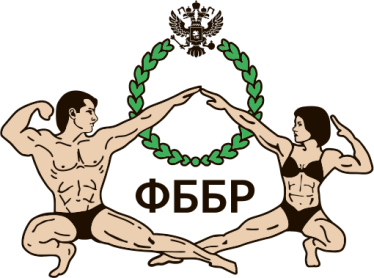 НаименованиеВозрастная категория г.р.Возрастная категория г.р.Ростовые/весовые категории% от баллов в командный зачетАТЛЕТИЧЕСКИЙМАЛЬЧИК7-11 лет2014 – 2010Абсолютная категория50%АТЛЕТИЧЕСКИЙМАЛЬЧИК12-14 лет2009 – 2007Абсолютная категория50%ЮНОШИ15-17 лет2006 – 2004Абсолютная категория50%юниоры18-23 года2003 – 199875кг75%юниоры18-23 года2003 – 1998+75кг75%юниоры18-23 года2003 – 1998Абсолютное первенствоДоп.2 очкаМАСТЕРА (мужчины)40-49 лет1981 – 197290кг75%МАСТЕРА (мужчины)40-49 лет1981 – 1972+90кг75%МАСТЕРА (мужчины)50-59 лет1971 – 1962Абсолютная категория75%МАСТЕРА (мужчины)старше 60 лет1961 и ранееАбсолютная категория75%МАСТЕРА (мужчины)Абсолютное первенствоДоп.2 очкаЖЕНЩИНЫстарше 23 лет1998 и ранееАбсолютная категория100%МУЖЧИНЫстарше 23 лет1998 и ранее70кг100%МУЖЧИНЫстарше 23 лет1998 и ранее75кг100%МУЖЧИНЫстарше 23 лет1998 и ранее80кг100%МУЖЧИНЫстарше 23 лет1998 и ранее85кг100%МУЖЧИНЫстарше 23 лет1998 и ранее90кг100%МУЖЧИНЫстарше 23 лет1998 и ранее95кг100%МУЖЧИНЫстарше 23 лет1998 и ранее100кг100%МУЖЧИНЫстарше 23 лет1998 и ранее+100кг100%МУЖЧИНЫстарше 23 лет1998 и ранееАбсолютное первенствоДоп.2 очкаюниорЫ16-23 года2005 – 1998Абсолютная категория75%МАСТЕРА (мужчины)старше 40 летстарше 1981Абсолютная категория75%мужчинЫстарше 23 лет1998 и ранее175см100%мужчинЫстарше 23 лет1998 и ранее180см100%мужчинЫстарше 23 лет1998 и ранее+180см100%мужчинЫстарше 23 лет1998 и ранееАбсолютное первенствоДоп.2 очкаДЕВОЧКИ6-7 лет2015 – 2014Абсолютная категория50%ДЕВОЧКИ8-9 лет2013 – 2012Абсолютная категория50%ДЕВОЧКИ10-11 лет2011 – 2010Абсолютная категория50%ДЕВОЧКИ12-13 лет2009 – 2008Абсолютная категория50%ДЕВОЧКИ14-15 лет2007 - 2006Абсолютная категория50%ЮНОШИ 10-15 лет2011 – 2006Абсолютная категория50%юниоркИ 16-20 лет2005 – 2001Абсолютная категория75%юниоркИ 21-23 года2000 – 1998Абсолютная категория75%ЮНИОРЫ16-23 года2000 – 1998Абсолютная категория75%мужчинЫстарше 23 лет1998 и ранееАбсолютная категориябез росто/весовых критерий100%женщинЫ Акробатический фитнесстарше 23 летженщинЫ Акробатический фитнесстарше 23 лет1998 и ранееАбсолютная категория100%женщинЫ Артистический фитнесстарше 23 летженщинЫ Артистический фитнесстарше 23 лет1998 и ранееАбсолютная категория75%юниоркИ16–23 года2005 – 1998Абсолютная категория75%МАСТЕРА-женщиныстарше 35 летМАСТЕРА-женщиныстарше 35 лет1986 и ранееАбсолютная категория75%женщинЫ старше 23 лет1998 и ранее158см100%женщинЫ старше 23 лет1998 и ранее163см100%женщинЫ старше 23 лет1998 и ранее168см100%женщинЫ старше 23 лет1998 и ранее+168см100%женщинЫ старше 23 лет1998 и ранееАбсолютное первенствоДоп.2 очкаДЕБЮТстарше 16 лет2005 и ранее164см-ДЕБЮТстарше 16 лет2005 и ранее169см-ДЕБЮТстарше 16 лет2005 и ранее+169см-ДЕБЮТстарше 16 лет2005 и ранееАбсолютное первенство-юниоркИ16–20 лет2005 – 2001Абсолютная категория75%юниоркИ21–23 года2000 - 1998166см75%юниоркИ21–23 года2000 - 1998+166см75%юниоркИ21–23 года2000 - 1998Абсолютное первенствоДоп.2 очкаМАСТЕРА-женщины 35-39 летМАСТЕРА-женщины 35-39 лет1986 и ранее166см75%МАСТЕРА-женщины 35-39 летМАСТЕРА-женщины 35-39 лет1986 и ранее+166см75%МАСТЕРА-женщины старше 40 летМАСТЕРА-женщины старше 40 лет1981 и ранееАбсолютная категория75%Абсолютное первенствоДоп.2 очкаженщинЫ старше 23 лет1998 и ранее158см75%женщинЫ старше 23 лет1998 и ранее160см75%женщинЫ старше 23 лет1998 и ранее162см75%женщинЫ старше 23 лет1998 и ранее164см75%женщинЫ старше 23 лет1998 и ранее166см75%женщинЫ старше 23 лет1998 и ранее169см75%женщинЫ старше 23 лет1998 и ранее172см75%женщинЫ старше 23 лет1998 и ранее+172см75%женщинЫ старше 23 лет1998 и ранееАбсолютное первенствоДоп.2 очкаДЕБЮТстарше 16 лет2005 и ранее179см-ДЕБЮТстарше 16 лет2005 и ранее+179см-ДЕБЮТстарше 16 лет2005 и ранееАбсолютное первенство-юниоРЫ16–23 года2005 – 1998Абсолютная категория75%МАСТЕРА-мужчины старше 40 летМАСТЕРА-мужчины старше 40 лет1981 и ранееАбсолютная категория75%МУЖЧИНЫстарше 23 лет1998 и ранее173см75%МУЖЧИНЫстарше 23 лет1998 и ранее179см75%МУЖЧИНЫстарше 23 лет1998 и ранее+179см75%МУЖЧИНЫстарше 23 лет1998 и ранееАбсолютное первенствоДоп.2 очкаМУЖЧИНЫстарше 16 лет2005 и ранее175см100%МУЖЧИНЫстарше 16 лет2005 и ранее180см100%МУЖЧИНЫстарше 16 лет2005 и ранее+180см100%МУЖЧИНЫстарше 16 лет2005 и ранееАбсолютное первенствоДоп.2 очкаЖЕНЩИНЫстарше 16 лет2005 и ранее166см75%ЖЕНЩИНЫстарше 16 лет2005 и ранее+166м75%ЖЕНЩИНЫстарше 16 лет2005 и ранееАбсолютное первенствоДоп.2 очкаМУЖЧИНЫстарше 16 лет2005 и ранееАбсолютная категория75%ЖЕНЩИНЫстарше 16 лет2005 и ранее163см-ЖЕНЩИНЫстарше 16 лет2005 и ранее168см-ЖЕНЩИНЫстарше 16 лет2005 и ранее+168м-ЖЕНЩИНЫстарше 16 лет2005 и ранееАбсолютное первенство-     СМЕШАННЫЕ ПАРЫ:      СМЕШАННЫЕ ПАРЫ:      СМЕШАННЫЕ ПАРЫ:      СМЕШАННЫЕ ПАРЫ:      СМЕШАННЫЕ ПАРЫ: Участие спортсменов из дисциплин: бодибилдинг (мужчины, женщины), классический бодибилдинг, атлетик (мужчины); бодифитнес, фитнес (женщины)Участие спортсменов из дисциплин: бодибилдинг (мужчины, женщины), классический бодибилдинг, атлетик (мужчины); бодифитнес, фитнес (женщины)Участие спортсменов из дисциплин: бодибилдинг (мужчины, женщины), классический бодибилдинг, атлетик (мужчины); бодифитнес, фитнес (женщины)Абсолютная категория-     ФИТНЕС-ПАРЫ:     ФИТНЕС-ПАРЫ:     ФИТНЕС-ПАРЫ:     ФИТНЕС-ПАРЫ:     ФИТНЕС-ПАРЫ:Участие спортсменов из дисциплин: пляжный бодибилдинг и фитнес-бикиниУчастие спортсменов из дисциплин: пляжный бодибилдинг и фитнес-бикиниУчастие спортсменов из дисциплин: пляжный бодибилдинг и фитнес-бикиниАбсолютная категория-Вид оплаты в ФББРОнлайн по 18.10.2021 вкл.Оффлайн - 21.10.2021Целевой (стартовый) взнос для спортсменов (старше 16 лет)2500 руб.3000 руб.Целевой (стартовый) взнос для судей, тренеров, официальных представителей-2500 руб.Экстра-взнос за дополнительную категорию1250 руб.1500 руб.Вступительный взнос в члены ФББР с получением членского билета и значка только для спортсменов1000 руб.1000 руб.Продление членства в ФББР на год только для спортсменов700 руб.700 руб.Вступительный взнос в члены ФББР с получением членского билета  и значка только для делегатов-1000 руб.Продление членства в ФББР на год только для делегатов-700 руб.Вид оплаты в ФББ Тюменской областиОнлайнОффлайн/21.10.2021Экстра-делегаты (посещение соревнований в течении 3-х дней, в том числе проход в закулисную зону)3500 руб.Банкет для спортсменов, официальных делегатов, судей1000 руб.Банкет для экстра-делегатов2500 руб.Судейский семинар Председателя Судейского Комитета IFBB Павла Филлиборна  (с выдачей  сертификата международного образца):9000 руб.- оплата в октябре9000 руб.в день семинара 20.10.2021Предварительная оплата в августе6000 руб.Предварительная оплата в сентябре7500 руб.Ф.И.О.Регионсудейская категория№ уд-я, дата выдачиПетров Иван ИвановичЭнский край1290029002Иванова Мария СероваЭнский край2255678912Мужские дисциплины:1 место2 место3 место4 место5 место6 местоБодибилдинг  абсолютное первенство200.000150.000100.00050.00030.00020.000Бодибилдинг  абсолютное первенство7  место8 место9 место10 местоБодибилдинг  абсолютное первенство15.00010.00010.00010.000Лучшая произвольная программа в бодибилдинге (мужчины)                                        30.000Лучшая произвольная программа в бодибилдинге (мужчины)                                        30.000Лучшая произвольная программа в бодибилдинге (мужчины)                                        30.000Лучшая произвольная программа в бодибилдинге (мужчины)                                        30.000Лучшая произвольная программа в бодибилдинге (мужчины)                                        30.000Лучшая произвольная программа в бодибилдинге (мужчины)                                        30.000Лучшая произвольная программа в бодибилдинге (мужчины)                                        30.000Классический бодибилдинг абсолютное пер-во40.00030.00020.000Классический бодибилдинг ю-ры абс. кат.10.000Классический бодибилдинг мастера абс. кат.20.000Атлетик (классик физик) абсолютное пер-во60.00040.00030.000Пляжный бодибилдинг абсолютное пер-во30.00020.00010.000Пляжный бодибилдинг ю-ры абс. кат.10.000Пляжный бодибилдинг мастера абс. кат.20.000Бодибилдинг мастера абсолютное пер-во30.000Бодибилдинг юниоры абсолютное пер-во20.000Атлетический  бодибилдинг абсолютная кат.30.000Фитнес-мужчины абсолютная категория30.000Женские дисциплины1 место2 место3 место4 место5 место6 местоБодифитнес абсолютное первенство30.00020.00010.0005.000Бодибилдинг абсолютная категория30.000Фитнес-бикини абсолютное первенство30.00025.00020.00015.00012.00010.000Фитнес-бикини абсолютное первенство7  место8 местоФитнес-бикини абсолютное первенство8.0005.000Велнес-фитнес абсолютное первенство30.00020.000Фит-модель абсолютное первенство20.00015.00010.000Акробатический фитнес женщины абс.кат.30.000Артистический фитнес женщины абс.кат.30.000Фитнес-бикини мастера абсолютное пер-во20.000Фитнес-бикини юниорки абсолютное пер-во10.000Бодифитнес мастера абсолютная категория20.000Бодифитнес юниорки абсолютная категория10.000РАСПИСАНИЕ СОРЕВНОВАНИЙРАСПИСАНИЕ СОРЕВНОВАНИЙРАСПИСАНИЕ СОРЕВНОВАНИЙРАСПИСАНИЕ СОРЕВНОВАНИЙ 20.10  (ср.)ЗАЕЗД  УЧАСТНИКОВЗАЕЗД  УЧАСТНИКОВЗАЕЗД  УЧАСТНИКОВ 20.10  (ср.)10:00 – 19:00МЕЖДУНАРОДНЫЙ СУДЕЙСКИЙ СЕМИНАР IFBB Павла Филлиборна. Дом культуры «Нефтяник» по адресу: г.Тюмень, ул. Осипенко 1, малый зал10.00 – регистрация слушателей семинара, оплата участия МЕЖДУНАРОДНЫЙ СУДЕЙСКИЙ СЕМИНАР IFBB Павла Филлиборна. Дом культуры «Нефтяник» по адресу: г.Тюмень, ул. Осипенко 1, малый зал10.00 – регистрация слушателей семинара, оплата участия 21.10(чт.)ЗАЕЗД  УЧАСТНИКОВ  -  РЕГИСТРАЦИЯЗАЕЗД  УЧАСТНИКОВ  -  РЕГИСТРАЦИЯ21.10(чт.) 09:00 -12.45Прием взносов - Отель «Восток» по адресу: ул.Республики, 159, Конференц-зал «Юпитер». Взносы за сборную команду региона сдает ТОЛЬКО руководитель команды. Прием взносов - Отель «Восток» по адресу: ул.Республики, 159, Конференц-зал «Юпитер». Взносы за сборную команду региона сдает ТОЛЬКО руководитель команды. 21.10(чт.)13:00Комиссия по допуску - измерение весовых/ростовых категорий. Участники получают свои номерки без жеребьевки по порядку регистрации в своей весовой/ростовой категории (строго по регламенту!). Спортсмен, опоздавший на регистрацию в свою весовую/ростовую категорию, будет зарегистрирован по окончанию аккредитации последней номинации. Комиссия по допуску - измерение весовых/ростовых категорий. Участники получают свои номерки без жеребьевки по порядку регистрации в своей весовой/ростовой категории (строго по регламенту!). Спортсмен, опоздавший на регистрацию в свою весовую/ростовую категорию, будет зарегистрирован по окончанию аккредитации последней номинации. 21.10(чт.)ФЕСТИВАЛЬ ДЕТСКОГО ФИТНЕСА И БОДИБИЛДИНГАФЕСТИВАЛЬ ДЕТСКОГО ФИТНЕСА И БОДИБИЛДИНГА21.10(чт.)9.00 – 12.00Регистрация участников фестиваля – спортсменов и судей. Участники сдают фонограммы, получают номерки по порядку регистрации своей возрастной категории. Место регистрации: ДК «Нефтяник», по адресу:  ул.Осипенко 1.Регистрация участников фестиваля – спортсменов и судей. Участники сдают фонограммы, получают номерки по порядку регистрации своей возрастной категории. Место регистрации: ДК «Нефтяник», по адресу:  ул.Осипенко 1.21.10(чт.)13:30Инструктаж судей. Формирование судейских бригад. ОткрытиеИнструктаж судей. Формирование судейских бригад. Открытие21.10(чт.)14:00ОткрытиеАтлетический мальчик,  7-11 летФитнес - юноши, абс.кат. – I раунд     Фитнес - девочки, 6-7 лет – I раундФитнес - девочки, 8-9 лет – I раундФитнес - юноши, абс.кат. – II раунд   Фитнес - девочки, 6-7 лет – II раундФитнес - девочки, 8-9 лет – II раундНАГРАЖДЕНИЕ: Атлет.мальчик, 7-11 летНАГРАЖДЕНИЕ: Фитнес - юноши, абс.кат.НАГРАЖДЕНИЕ: Фитнес-девочки, 6-7 летНАГРАЖДЕНИЕ: Фитнес-девочки, 8-9 летАтлетический мальчик,  12-14 летФитнес  - девочки, 10-11 лет – I раундФитнес - девочки, 12-13 лет – I раундФитнес - девочки, 14-15 лет – I раундФитнес - девочки, 10-11 лет – II раундФитнес - девочки, 12-13 лет – II раундФитнес - девочки, 14-15 лет – II раундНАГРАЖДЕНИЕ: Атлет.мальчик, 12-14 летНАГРАЖДЕНИЕ: Фитнес-девочки, 10-11 летНАГРАЖДЕНИЕ: Фитнес-девочки, 12-13 летНАГРАЖДЕНИЕ: Фитнес-девочки, 14-15 лет 22.10  (пт.)                                                   1-й ДЕНЬ -  ЧЕМПИОНАТ  России                                                   1-й ДЕНЬ -  ЧЕМПИОНАТ  России                                                   1-й ДЕНЬ -  ЧЕМПИОНАТ  России 22.10  (пт.)09:00Собрание тренеров. Инструктаж судей. Формирование судейских бригад (ДК «Нефтяник)     Собрание тренеров. Инструктаж судей. Формирование судейских бригад (ДК «Нефтяник)      22.10  (пт.)11:00Бодибилдинг – юноши, абс.кат.Классич.б/б.  - юниоры, абс.кат. (I раунд)Пляжный б/б   -  юниоры, абс.кат.Классич.б/б.  -  юниоры, абс.кат. (II раунд)Награждение - б/б юноши,     абс.кат.Награждение - классич. б/б-юниоры,   абс.кат.Награждение - пляжн.б/б-юниоры,абс.кат.Бодибилдинг - юниоры, 75кгБодибилдинг - юниоры, +75кгАкробат.фитнес- юн-ки, 16-20 лет  (I раунд)Акробат.фитнес- юн-ки, 21-23года (I раунд)Акробат.фитнес - юниоры (I раунд)Награждение - б/б юниоры, 75кгНаграждение - б/б юниоры,  +75кгБодибилдинг - ю-ры, АБС.Перв.+ награжд. Бодифитнес     - юниорки, абс.кат.Акробат.фитнес - юн-ки, 16-20 лет(II раунд)Акробат.фитнес - юн-ки,21-23года(II раунд)Акробат.фитнес - юниоры (II раунд)Фитнес-бикини - юниорки,   16-20 летФитнес-бикини - юн-ки,   21-23 года 166смФитнес-бикини - юн-ки,  21-23 года +166смНаграждение   - бодифит.- юниорки, абс.кат.Награждение - фитнес-юн-ки,16-20 и 21-23 Награждение - фитнес-юниорыНаграждение  - фитн.-бикини-юн-ки 16-20Награждение - фитн.-бикини-юн-ки 21-23                                                166см  и  +166смФитнес-бикини - юн-ки АБС.Перв.+награжд.Бодифитнес     - мастера, абс.кат.Фитнес-бикини - мастера, 35-39 166смФитнес-бикини - мастера, 35-39 +166смФитнес-бикини - мастера, ст. 40 лет, абс.кат.Награждение.  - бодифит.-мастера,  абс.кат.Награждение  - фит.бикини мастера, 35-39 лет 166см, +166см и ст.40 летФитнес-бик.- мастера, АБС.Перв.+награжд.Классический бб – мастера, абс.кат.Бодибилдинг  - муж.-мастера, 40-49л,    90кгБодибилдинг  - муж.-мастера, 40-49л, + 90кгБодибилдинг  - муж.-мастера, 50-59лет абс.кБодибилдинг  - муж.-мастера, + 60лет абс.кПляжный б/б    - мастера,  абс.катНаграждение - класс.б/б мастера, абс.кат.Награждение   - мужч.-мастера, 40-49л,    90кгНаграждение   - мужч.-мастера, 40-49л, +90кгНаграждение - мужч.-мастера,50-59л, абс.кат.Награждение - мужч.-мастера,+60 лет абс.кат.Бодибилдинг -мужч.-маст.АБС.Перв,+ нагрНаграждение - пляжн.б/б мастера, абс.кат.Бодифитнес    - женщины,                     158смБодифитнес    - женщины,                 163смБодифитнес    - женщины,                 168смБодифитнес    - женщины,                 +168смНаграждение  - бодифитнес-жен., 158см, 163см, 168см, +168смБодифитнес   - жен., АБС.Перв. + награжд. 22.10  (пт.)Бодибилдинг – юноши, абс.кат.Классич.б/б.  - юниоры, абс.кат. (I раунд)Пляжный б/б   -  юниоры, абс.кат.Классич.б/б.  -  юниоры, абс.кат. (II раунд)Награждение - б/б юноши,     абс.кат.Награждение - классич. б/б-юниоры,   абс.кат.Награждение - пляжн.б/б-юниоры,абс.кат.Бодибилдинг - юниоры, 75кгБодибилдинг - юниоры, +75кгАкробат.фитнес- юн-ки, 16-20 лет  (I раунд)Акробат.фитнес- юн-ки, 21-23года (I раунд)Акробат.фитнес - юниоры (I раунд)Награждение - б/б юниоры, 75кгНаграждение - б/б юниоры,  +75кгБодибилдинг - ю-ры, АБС.Перв.+ награжд. Бодифитнес     - юниорки, абс.кат.Акробат.фитнес - юн-ки, 16-20 лет(II раунд)Акробат.фитнес - юн-ки,21-23года(II раунд)Акробат.фитнес - юниоры (II раунд)Фитнес-бикини - юниорки,   16-20 летФитнес-бикини - юн-ки,   21-23 года 166смФитнес-бикини - юн-ки,  21-23 года +166смНаграждение   - бодифит.- юниорки, абс.кат.Награждение - фитнес-юн-ки,16-20 и 21-23 Награждение - фитнес-юниорыНаграждение  - фитн.-бикини-юн-ки 16-20Награждение - фитн.-бикини-юн-ки 21-23                                                166см  и  +166смФитнес-бикини - юн-ки АБС.Перв.+награжд.Бодифитнес     - мастера, абс.кат.Фитнес-бикини - мастера, 35-39 166смФитнес-бикини - мастера, 35-39 +166смФитнес-бикини - мастера, ст. 40 лет, абс.кат.Награждение.  - бодифит.-мастера,  абс.кат.Награждение  - фит.бикини мастера, 35-39 лет 166см, +166см и ст.40 летФитнес-бик.- мастера, АБС.Перв.+награжд.Классический бб – мастера, абс.кат.Бодибилдинг  - муж.-мастера, 40-49л,    90кгБодибилдинг  - муж.-мастера, 40-49л, + 90кгБодибилдинг  - муж.-мастера, 50-59лет абс.кБодибилдинг  - муж.-мастера, + 60лет абс.кПляжный б/б    - мастера,  абс.катНаграждение - класс.б/б мастера, абс.кат.Награждение   - мужч.-мастера, 40-49л,    90кгНаграждение   - мужч.-мастера, 40-49л, +90кгНаграждение - мужч.-мастера,50-59л, абс.кат.Награждение - мужч.-мастера,+60 лет абс.кат.Бодибилдинг -мужч.-маст.АБС.Перв,+ нагрНаграждение - пляжн.б/б мастера, абс.кат.Бодифитнес    - женщины,                     158смБодифитнес    - женщины,                 163смБодифитнес    - женщины,                 168смБодифитнес    - женщины,                 +168смНаграждение  - бодифитнес-жен., 158см, 163см, 168см, +168смБодифитнес   - жен., АБС.Перв. + награжд. 22.10  (пт.)22:00Заседание ПРЕЗИДИУМА ФББР. Парк-отель «ЛЕТО-ЛЕТО»Заседание ПРЕЗИДИУМА ФББР. Парк-отель «ЛЕТО-ЛЕТО»23.10  (сб.)2-й ДЕНЬ -    ЧЕМПИОНАТ России2-й ДЕНЬ -    ЧЕМПИОНАТ России2-й ДЕНЬ -    ЧЕМПИОНАТ России23.10  (сб.)  9:30Инструктаж судей. Формирование судейских бригад     (ДК «Нефтяник»)Инструктаж судей. Формирование судейских бригад     (ДК «Нефтяник»)23.10  (сб.)10:001. Дебют - фитнес-бикини, 164см,2. Дебют - пляжный б/б,   179см3. Дебют - фитнес-бикини, 169см4. Дебют - пляжный б/б, +179см5. Дебют - фитнес-бикини, +169см6. Награждение - дебют – пляжный б/б,                   179см и +179см и абс.пер-во7. Награждение - дебют - фитнес-бикини,                   164см, 169см и +169см и абс.пер-во8. Атлетический б/б     - мужчины,  абс.кат.9. Фитнес           - мужчины, абс. кат. (I раунд)10. Акробат.фитнес – женщ., абс.кат. (I раунд)11. Фитнес         - мужчины, абс.кат.  (II раунд)12. Акробат.фитнес – женщ, абс.кат. (II раунд)13. Классич.б/б.  - мужчины, 175см    (I раунд)14. Классич.б/б.  - мужчины, 180см    (I раунд)15. Классич.б/б.  - мужчины , +180см (I раунд)16. Классич.б/б.  - мужчины, 175см      (II раунд)17. Классич.б/б.  - мужчины, 180см      (II раунд)  18. Классич.б/б.  - мужчины ,+180см   (II раунд19. Награждение  - атлетический б/б, абс.кат.20. Награждение - фитнес-мужч.,  абс. кат.21. Награждение - акробат.фитнес, женщ.22. Награждение - классич. б/б-муж.,         175см23. Награждение - классич. б/б-муж.,         180см24. Награждение  - классич. б/б-муж.,     + 180см25. Классич.б/б.   - муж.,    АБС.Перв. + награжд 26. Велнес-фитнес  - женщины,              166см27. Велнес-фитнес  - женщины,           + 166см28. Бодибилдинг   -  женщины, абс.кат.29. Смешанные пары30. Награждение     -  велнес-женщ.,       166см31. Награждение     -  велнес-женщ.,     +166см32. Велнес-фитнес - жен.,АБС.перв.+награжд.33. Награждение     – б/б женщины,  абс.кат.34. Награждение    - смешанные пары, абс.кат.35. Фитнес-бикини - женщины,                      158см36.  Фитнес-бикини - женщины,                    160см37. Пляжный б/б      -  мужчины,     173см38. Фитнес-бикини - женщины,                       162см39. Фитнес-бикини - женщины,                       164см40. Фитнес-бикини - женщины,                       166см41. Пляжный б/б      - мужчины,   179см42. Награждение - фитнес-бикини,          158cм43. Награждение - фитнес-бикини,          160cм44. Награждение - фитнес-бикини,          162см45. Награждение - фитнес-бикини,          164см46. Награждение - фитнес-бикини,          166см47. Награждение - пляжный б/б,  173см48. Награждение - пляжный б/б,  179см49. Фитнес-бикини - женщины,                       169см50. Фитнес-бикини - женщины,                       172см51. Фитнес-бикини - женщины,                   + 172см52. Пляжный б/б       - мужчины,  +179см53. Фитнес-пары - абс.кат.54. Награждение - фитнес-бикини,           169см55. Награждение- фитнес-бикини,            172см56. Награждение - фитнес-бикини,           +172см57. Фитнес-бикини - жен. АБС.Перв.+ награжд.58. Награждение - пляжный б/б,   179см59. Награждение - пляжный б/б, +179см60.  Пляжный б/б  - муж., АБС.Перв. + награжд.61. Награждение – фитнес-пары, абс.кат. 24.10(вскр.)3-й ДЕНЬ   -    ЧЕМПИОНАТ РОССИИ3-й ДЕНЬ   -    ЧЕМПИОНАТ РОССИИ3-й ДЕНЬ   -    ЧЕМПИОНАТ РОССИИ 24.10(вскр.)09:30КОНФЕРЕНЦИЯ ФББР    (ДК «Нефтяник») малый залКОНФЕРЕНЦИЯ ФББР    (ДК «Нефтяник») малый зал 24.10(вскр.)Инструктаж судей. Формирование судейских бригад           (ДК «Нефтяник»)Инструктаж судей. Формирование судейских бригад           (ДК «Нефтяник») 24.10(вскр.)12:00 Торжественное открытиеАртист.фитнес - женщ., абс.кат (I раунд)Атлетик            - мужчины 175см (I раунд)Атлетик            - мужчины, 180см (I раунд)Атлетик            - мужчины, +180см (I раунд)Артист.фитнес – женщ., абс.кат. (II раунд)Атлетик            - мужчины, 175см (II раунд)Атлетик            - мужчины, 180см (II раунд)Атлетик            - мужчины, +180см (II раунд)Фит-модель   - женщины,  163см   (I раунд)Бодибилдинг      - мужчины,  70кг Бодибилдинг      - мужчины,  75кг Награждение - артист.фитн. - женщ.,абс.кат.Награждение - атлетик 175см, 180см,  +180смАтлетик          - муж.,АБС.Перв.+ награжд.Фит-модель   - женщины, 168см   (I раунд)Бодибилдинг      - мужчины,  80кг (I раунд)Бодибилдинг      - мужчины,  85кг (I раунд)Фит-модель   - женщины, +168см  (I раунд)Бодибилдинг    - мужчины,  80кг (II раунд)Бодибилдинг    - мужчины,   85кг (II раунд)Фит-модель  - женщины, 163см   (II раунд)Награждение     -  б/б  мужчины,       70кгНаграждение     -  б/б  мужчины,          75кгНаграждение     -  б/б  мужчины,          80кгНаграждение     -  б/б  мужчины,          85кгБодибилдинг      - мужчины, 90кг  (I раунд)Бодибилдинг      - мужчины, 95кг  (I раунд)Фит-модель  - женщины, 168см   (II раунд)Бодибилдинг     - мужчины,  90кг (II раунд)Бодибилдинг     - мужчины,  95кг (II раунд)Фит-модель  - женщины, +168см  (II раунд)Бодибилдинг     - мужчины, 100кг Бодибилдинг    - мужчины,+100кг Награждение  - фит-модель женщ.   163см,   168см, +168смФит-модель - жен., АБС.перв. + награжд.Награждение    - б/б мужчины,            90кгНаграждение    - б/б мужчины,            95кгНаграждение    - б/б мужчины,          100кгНаграждение    - б/б мужчины,        +100кгБодибилдинг  - муж.,  АБС.Перв.+ награжд.Награждение команд 24.10(вскр.)2100Вечер подведения итогов. (Выдача итоговых протоколов и фонограмм) ДК «Нефтяник», танцевальный зал.Вечер подведения итогов. (Выдача итоговых протоколов и фонограмм) ДК «Нефтяник», танцевальный зал. 25.10  (пн.) до 12:00ОТЪЕЗД УЧАСТНИКОВ СОРЕВНОВАНИЙ ОТЪЕЗД УЧАСТНИКОВ СОРЕВНОВАНИЙ №Ф.И.О.полностьюДата рожд.НОМИНАЦИЯ/статусВЕС/ РОСТГОСТИНИЦАГОСТИНИЦА№ рейса(ПРИЛЁТ)№ рейса(ПРИЛЁТ)№ рейса(ВЫЛЕТ)№ рейса(ВЫЛЕТ)№Ф.И.О.полностьюДата рожд.НОМИНАЦИЯ/статусВЕС/ РОСТЗАЕЗД дата / время ВЫЕЗД дата / времядатавремядатавремяИванов Иван Иванович16.12.83Мужчины100кг«Восток»«Восток»SU SU SU SU Иванов Иван Иванович16.12.83Мужчины100кг20 окт. 14:0025 окт12:0020 окт. 12:0025 окт.15:00Иванова Юлия Борисовна22.11.85Фитнес-бикини163смЖД -  314ЖД -  314ЖД -  316ЖД -  316Иванова Юлия Борисовна22.11.85Фитнес-бикини163см20 окт. 14:0025 окт12:0020 окт. 12:0025 окт.15:00ИвановРуслан Иванович------------Представитель / судья---------«ЛетоЛето»«ЛетоЛето»--------------------------------------ИвановРуслан Иванович------------Представитель / судья---------20 окт. 14:0025 окт12:0020 окт. 12:0025 окт.15:00Категория гостиничного номераСтоимость в сутки (руб.) за номер БЕЗ завтрака1-местный «СТАНДАРТ»15002-местный «СТАНДАРТ»2000«КОМФОРТ» (одноместное размещение)3200«КОМФОРТ» (двухместное размещение)3500Категория гостиничного номераКол-во челВоскресенье-четвергПятница-субботаПакет «Минимум»: проживание + завтрак. "СТАНДАРТ"14 4805 280Пакет «Акватермальный тур»: проживание, завтрак, СПА-комплекс, горячий источник, аквапарк "СТАНДАРТ"15 2806 880ЖЕНСКИЕ НОМИНАЦИИ И ВЕСЬ ФИТНЕС1 ПОТОК МУЖСКИЕ НОМИНАЦИИ2 ПОТОК13.0014.3015.3016.3018.00Категория: Фитнес-юниорки 16-20 и 21-23Категория: Фитнес-юниорыКатегория: Акробат.фитнес-женщиныКатегория: Артистический фитнесКатегория: Бодифитнес-юниоркиКатегория: Бодифитнес-мастераКатегория: Бодифитнес 158, 163, 168 и +168см Категория: ББ женщины Категория: Фит-модель 163, 168 и +168смКатегория: Велнес 166 см и +166 смКатегория: Фитнес-бикини юниорки 16-20и 21-23: 166см, +166смКатегория: Фитнес-бикини мастера 35-39 лет 166, +166см и старше 40 летКатегория: Дебют 164 см, 169 см и +169 смКатегория: Фитнес-бикини 158см, 160см, 162см, 164см, 166см, 169см, 172см и +172см13.0014.3016.0018.0019.00Категория: Бодибилдинг. Юноши абсолютнаяКатегория: Бодибилдинг. Юниоры 75кг и +75кгКатегория: Бодибилдинг. Мастера-мужчины(все номинации)Категория: Классический бодибилдинг юниорыКатегория: Классический бодибилдинг мастераКатегория: Классический бодибилдинг мужчины: 175, 180 и + 180 смКатегория: Атлетик: 175, 180 и +180смКатегория: Бодибилдинг. Мужчины 70, 75, 80, 85, 90, 95, 100 и +100кгКатегория: Фитнес-мужчиныКатегория: Атлетический бодибилдингКатегория: Смешанные парыКатегория: Фитнес-парыКатегория: Пляжный бодибилдинг-юниорыКатегория: Пляжный бодибилдинг-мастера Категория: Дебют 179 и + 179смКатегория: Пляжный бодибилдинг 173, 179 и +179см.Название СМИАдрес редакцииКонтактный телефон редакцииE-mail редакцииФИО аккредитованного представителяДолжностьМобильный телефонE-mailВносимое в зрительный зал фото/телеоборудованиеКак будет использоваться отснятый материал уже после турнираПланируете ли Вы передавать отснятый материал сторонним лицам?Планируете ли Вы размещать рекламный материл, логотипы на отснятом материале?